UNIVERSIDADE DO ESTADO DO RIO DE JANEIRO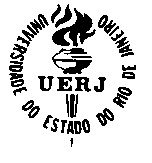 INSTITUTO DE PSICOLOGIAPrograma de pós-graduação em Psicologia SocialALUNO ESPECIAL1 - CADASTRO2 - INSCRIÇÃO EM DISCIPLINAS NOMENOMEDATA DE NASCIMENTOIDENTIDADE  Nº :                                                                 ÓRGÃO:            CPF                     PASSAPORTENº :            CPF                     PASSAPORTENº : INSTITUIÇÃO DE ORIGEM (CURSO DE MESTRADO OU DOUTORADO)INSTITUIÇÃO DE ORIGEM (CURSO DE MESTRADO OU DOUTORADO)ANO DE INGRESSOÁREA DE CONHECIMENTOÁREA DE CONHECIMENTOÁREA DE CONHECIMENTOTITULAÇÃO MÁXIMA TITULAÇÃO MÁXIMA ANO DE CONCLUSÃOINSTITUIÇÃO INSTITUIÇÃO INSTITUIÇÃO ÁREA DE CONHECIMENTOÁREA DE CONHECIMENTOÁREA DE CONHECIMENTOENDEREÇOENDEREÇOENDEREÇOCIDADEU.F. CEP ENDEREÇO ELETRÔNICOTELEFONECELULAR DISCIPLINADISCIPLINADISCIPLINADISCIPLINADISCIPLINADISCIPLINACÓDIGOCÓDIGOCARGA HORÁRIACARGA HORÁRIACRÉDITOPERÍODO/ANOPROFESSORPROFESSORPROFESSORPROFESSORPROFESSORPROFESSORCONCEITOFREQÜÊNCIAFREQÜÊNCIAASSINATURA DO PROFESSORASSINATURA DO PROFESSORASSINATURA DO PROFESSORDISCIPLINADISCIPLINADISCIPLINADISCIPLINADISCIPLINADISCIPLINACÓDIGOCÓDIGOCARGA HORÁRIACARGA HORÁRIACRÉDITOPERÍODO/ANOPROFESSORPROFESSORPROFESSORPROFESSORPROFESSORPROFESSORCONCEITOFREQÜÊNCIAFREQÜÊNCIAASSINATURA DO PROFESSORASSINATURA DO PROFESSORASSINATURA DO PROFESSOR